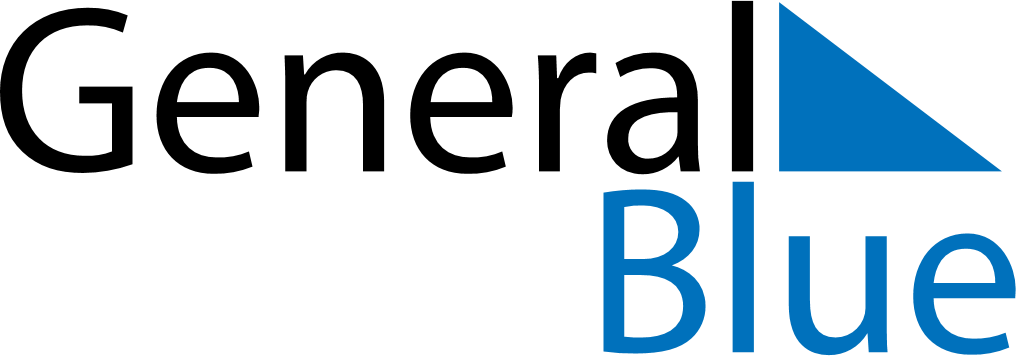 April 2024April 2024April 2024April 2024April 2024April 2024Pantoja, Loreto, PeruPantoja, Loreto, PeruPantoja, Loreto, PeruPantoja, Loreto, PeruPantoja, Loreto, PeruPantoja, Loreto, PeruSunday Monday Tuesday Wednesday Thursday Friday Saturday 1 2 3 4 5 6 Sunrise: 6:01 AM Sunset: 6:07 PM Daylight: 12 hours and 6 minutes. Sunrise: 6:01 AM Sunset: 6:07 PM Daylight: 12 hours and 6 minutes. Sunrise: 6:00 AM Sunset: 6:06 PM Daylight: 12 hours and 5 minutes. Sunrise: 6:00 AM Sunset: 6:06 PM Daylight: 12 hours and 5 minutes. Sunrise: 6:00 AM Sunset: 6:06 PM Daylight: 12 hours and 5 minutes. Sunrise: 6:00 AM Sunset: 6:06 PM Daylight: 12 hours and 5 minutes. 7 8 9 10 11 12 13 Sunrise: 5:59 AM Sunset: 6:05 PM Daylight: 12 hours and 5 minutes. Sunrise: 5:59 AM Sunset: 6:05 PM Daylight: 12 hours and 5 minutes. Sunrise: 5:59 AM Sunset: 6:05 PM Daylight: 12 hours and 5 minutes. Sunrise: 5:59 AM Sunset: 6:04 PM Daylight: 12 hours and 5 minutes. Sunrise: 5:58 AM Sunset: 6:04 PM Daylight: 12 hours and 5 minutes. Sunrise: 5:58 AM Sunset: 6:04 PM Daylight: 12 hours and 5 minutes. Sunrise: 5:58 AM Sunset: 6:03 PM Daylight: 12 hours and 5 minutes. 14 15 16 17 18 19 20 Sunrise: 5:58 AM Sunset: 6:03 PM Daylight: 12 hours and 5 minutes. Sunrise: 5:58 AM Sunset: 6:03 PM Daylight: 12 hours and 5 minutes. Sunrise: 5:57 AM Sunset: 6:03 PM Daylight: 12 hours and 5 minutes. Sunrise: 5:57 AM Sunset: 6:02 PM Daylight: 12 hours and 5 minutes. Sunrise: 5:57 AM Sunset: 6:02 PM Daylight: 12 hours and 5 minutes. Sunrise: 5:57 AM Sunset: 6:02 PM Daylight: 12 hours and 5 minutes. Sunrise: 5:57 AM Sunset: 6:02 PM Daylight: 12 hours and 5 minutes. 21 22 23 24 25 26 27 Sunrise: 5:56 AM Sunset: 6:02 PM Daylight: 12 hours and 5 minutes. Sunrise: 5:56 AM Sunset: 6:01 PM Daylight: 12 hours and 5 minutes. Sunrise: 5:56 AM Sunset: 6:01 PM Daylight: 12 hours and 5 minutes. Sunrise: 5:56 AM Sunset: 6:01 PM Daylight: 12 hours and 5 minutes. Sunrise: 5:56 AM Sunset: 6:01 PM Daylight: 12 hours and 5 minutes. Sunrise: 5:56 AM Sunset: 6:01 PM Daylight: 12 hours and 4 minutes. Sunrise: 5:55 AM Sunset: 6:00 PM Daylight: 12 hours and 4 minutes. 28 29 30 Sunrise: 5:55 AM Sunset: 6:00 PM Daylight: 12 hours and 4 minutes. Sunrise: 5:55 AM Sunset: 6:00 PM Daylight: 12 hours and 4 minutes. Sunrise: 5:55 AM Sunset: 6:00 PM Daylight: 12 hours and 4 minutes. 